DOBA LEDOVÁ22.1.- 2.2.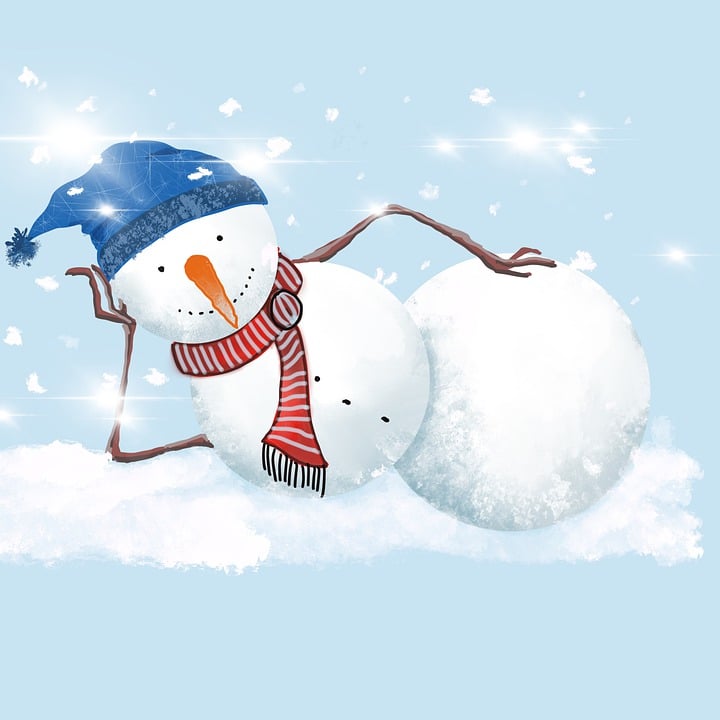 - budeme si povídat o znacích zimy -seznámíme se se skupenstvím vody a jak se v zimě vlivem počasí mění - zahrajeme si spousty her ve sněhu a na ledu - budeme dělat pokusy s vodou, sněhem a ledem - budeme malovat do sněhu - naučíme se několik zimních písniček – Antarktidu, Grńskou písničku, Dobu ledovou – doprovodíme se na rytmické nástroje - vyrobíme si Olafa a vyzdobíme jim školku - povyprávíme si o zemích, kde je zima stále – Antarktida, Grónsko, Arktida – dozvíme se spoustu zajímavostí - zahrajeme si bojovku venku a dojedeme až na Severní pól- kreslit budeme i obarvenými ledovými kostkami - čeká nás mnoho zábavy a dozvíme se spoustu zajímavostí …1.2. ve čtvrtek – návštěva ZŠ Schulzovy sady – Chemická laboratoř